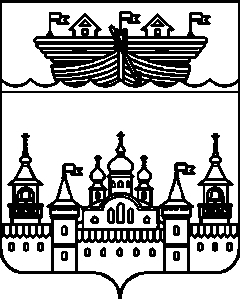 СЕЛЬСКИЙ СОВЕТ ВЛАДИМИРСКОГО СЕЛЬСОВЕТАВОСКРЕСЕНСКОГО МУНИЦИПАЛЬНОГО РАЙОНАНИЖЕГОРОДСКОЙ ОБЛАСТИРЕШЕНИЕ 26 июля 2019 года	№ 20Об участии в проекте «Благоустройство сельских территорий», предусматривающий реализацию проектов по благоустройству сельской территории (в рамках местных инициатив граждан, проживающих в сельской местности)В соответствии с постановлением Правительства Российской Федерации от 31мая 2019 года № 696 об утверждении государственной программы «Комплексное развитие сельских территорий, в целях реализации проектов по благоустройству сельской территории (в рамках местных инициатив граждан, проживающих в сельской местности) на территории Владимирского сельсовета, а также в целях повышения качества социальных услуг на местном уровне, сельский Совет решил: 1.Принять участие в проекте по благоустройству сельской территории в 2020 году.2.Рекомендовать администрации Владимирского сельсовета принять участие в конкурсном отборе проектов по благоустройству сельской территории.3.Настоящее решение опубликовать в средствах массовой информации (в информационно-телекоммуникационной сети «Интернет») на официальном сайте администрации Воскресенского муниципального района.4.Настоящее решение вступает в силу со дня его официального опубликования.Глава местного самоуправления					А.Б.Гроза